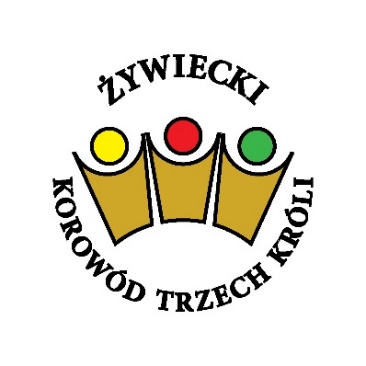 Program przejścia Korowodu Trzech Króli 2023 ulicami miasta ŻywcaRozpoczęcie Korowodu mszą św. w kościele pw. Św. Floriana o godz. 12:00- homilię wygłosi ks. Biskup Roman Pindel- I Czytanie –Król Kacper ze Sporysza ( Grzegorz – kolor czerwony) - Psalm – Król Melchior z Zabłocia ( Stanisław – kolor zielony)- II Czytanie – Król Baltazar z Żywca ( Daniel – kolor żółty)- Alleluja – osoba z zespołu regionalnegoOprawa muzyczna – kolędowanie grup:- Regionalny Zespół Pieśni i Tańca „PILSKO” Po Mszy św. około godz. 13:00 przemarsz korowodu ulicami Dworcowa, Kościuszki na Rynek miasta, rozpoczęcie korowodu w rejonie sklepu Biedronka (rozpoczynają Jukace Zabłoccy )Po Mszy św. kolejność formowania grup ustawiających się w Korowodzie.- Jukace Zabłoccy- Gwiazda betlejemska niesiona przez Stowarzyszenie Dzieci Serc z Radziechów                         i Wspólnotę Wiara i Światło - Zespoły Regionalne:  Regionalny Zespół Pieśni i Tańca „PILSKO” - Asysta Żywiecka jeśli pozwoli pogoda na przemarsz- Dzieci ze wspólnot parafialnych przebrane za aniołki  - Wspólnoty dziecięce i młodzieżowe działające przy parafiach- pozostałe grupy uczestniczące w korowodzie- Husaria – postacie Czarnieckich ( na koniach 2 osoby)podstawiona bryczka na parkingu przy kościele-  król Kacper, król Melchior, król Baltazar- Świta króla Kacpra (przebrana pod kolor czerwony – niesie dar „złoto”) Parafia Chrystusa Króla ze Sporysza-  Świta króla Melchiora ( przebrana pod kolor zielony – niesie dar „kadzidło”) Parafia p.w. św. Floriana z Zabłocia-  Świta  króla Baltazara ( przebrana pod kolor żółty – niesie dar „mirra”)  Parafia NNMP z Żywca oraz przedstawiciele pozostałych parafii p.w. Miłosierdzia Bożego                                        z Moszczanicy oraz parafii p.w. Św. Maksymiliana Kolbego z Oczkowa-  Grupa muzyczna + nagłośnienie- Biskup i Księża z Parafii Żywieckich oraz Przedstawiciele władz miasta Żywca  oraz Starostwa Powiatowego z osobami zaproszonymi- Mieszkańcy miasta Żywca i okolic.Wejście Korowodu na Rynek, zabezpieczenie płyty rynku przez Jednostkę Strzelecką 3030 Żywiec oraz klasę wojskową z Zespołu Szkół Agroturystycznych i Ogólnokształcących w Żywcu Moszczanicy.Ok. godz. 13:30 Uroczyste wejście Korowodu na Rynek (kolęda Mędrcy Świata Monarchowie), przejęcie oraz poprowadzenie uroczystości przez konferansjera.Przybyli Królowie składają hołd oraz dary św. Rodzinie na głównej scenie.Poczęstunek na płycie rynku przygotowany przez Zespół Pieśni i Tańca „PILSKO”                (ciepły posiłek – bigos, herbata).Na Rynku zostanie przeprowadzona zbiórka charytatywna na leczenie i rehabilitację Lenki cierpiącej na dziecięce porażenie mózgowe.Wspólne kolędowanie mieszkańców podczas poczęstunku na rynku Żywieckim                           ( kolędy z płyty CD).Ok. godz. 14:30 zakończenie korowodu.